 Colegio Polivalente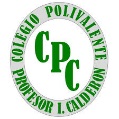                Profesor Ildefonso CalderónMódulo    : Elaboración de Menús y CartaDocente   : Jessica Vergara VargasCurso        : 4° Medio. Gastronomía.GUÍA DE AUTOAPRENDIZAJE DE ELABORACIÓN DE MENÚS Y CARTAAprendizaje Esperado:Diseña menú, teniendo en cuenta tipo de servicio, normas de higiene y establecimiento, considerando la estacionalidad, tipo de cliente, y requerimientos nutricionales.Contenido: Tipos de menú que ofrecen las empresas de alimentos Instrucciones: Entrega Guía de Estudio: Plazo Viernes 29 de MayoEnviar al siguiente email solo Guías de respuestas: gastronomiaustral@gmail.comACTIVIDAD N°1: Investigar distintos menús que ofrecen las empresas de alimentos. Observar las siguientes imágenes.Ejemplo como debes completar el cuadro comparativo, de acuerdo a imágenes señaladasInstrucciones:Investigar en buscador Google distintos menús que ofrecen las  empresas de alimentos, para ello debes considerar  como ejemplo las imágenes presentadas en Guía de AutoaprendizajeA continuación, debes investigar de acuerdo con lo solicitado, para ello te puedes apoyar en el siguiente sitio de internet, para ver más información debes indagar en otros link en Buscador Google.Para ver empresas de alimentos:https://www.lapiccolaitalia.cl/menu-piccola/pastas/https://es-la.facebook.com/ShiZenRestaurante/Actividad: Realizar un cuadro comparativo con los distintos menú que ofrecen  las empresas de alimentos.Lista de Cotejos Cuadro ComparativoNombre:Nombre:Nombre:Fecha: Puntaje Ideal:Puntaje Real:UnidadOAIndicadores de evaluación Preguntas/actividades 1OA1Reconocen en cuadro comparativo los distintos menús que ofrecen las empresas de alimentosActividad 1(1-5)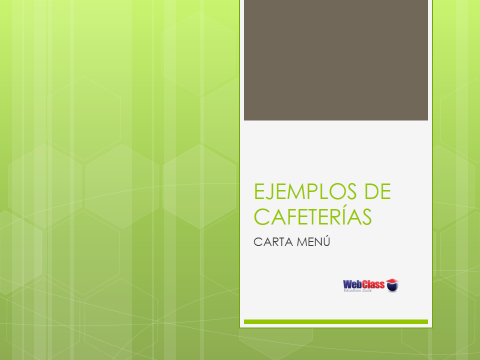 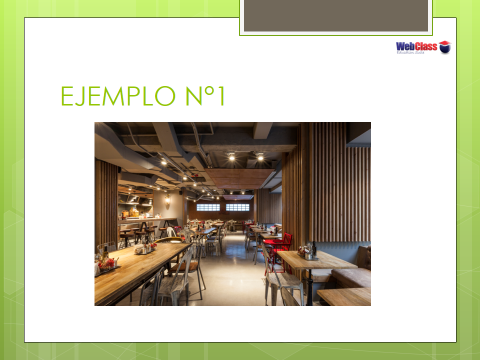 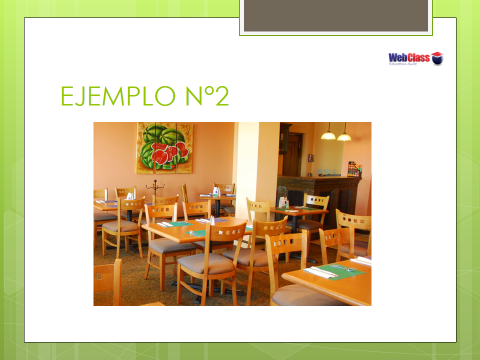 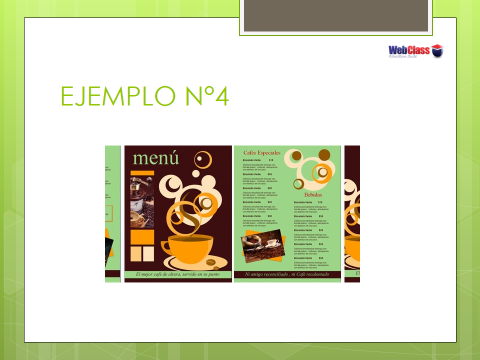 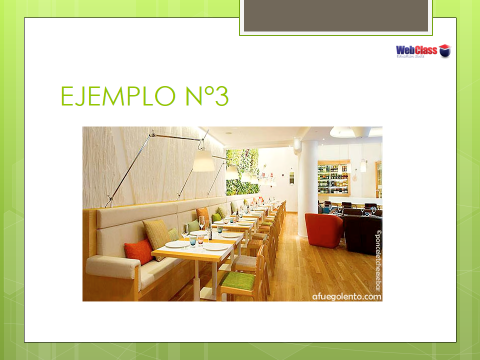 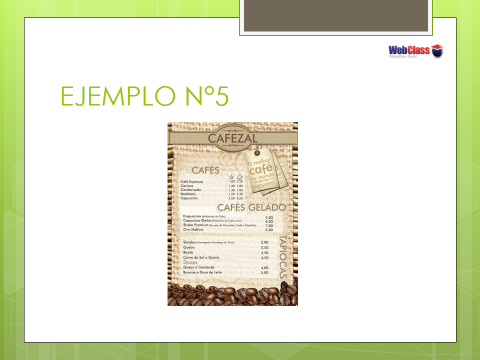 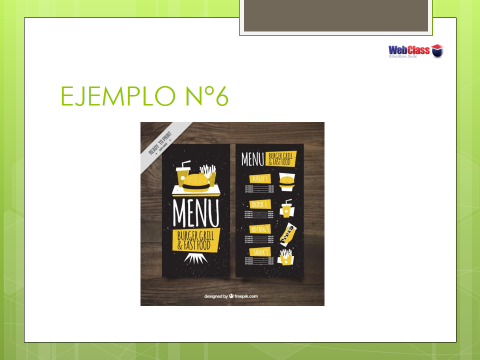 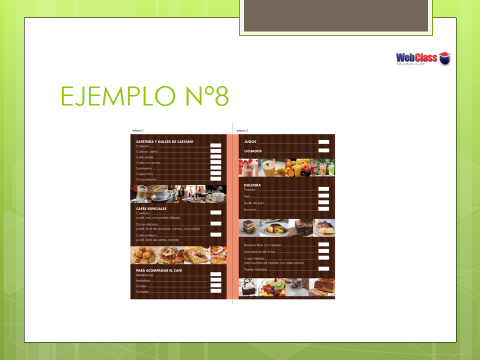 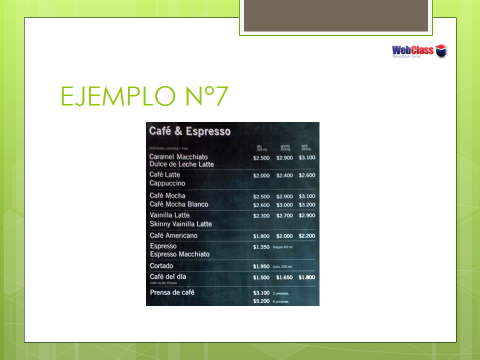 N°EmpresaMenúValor del MenúComponentes del menú1Empresa CafeteríaCafé y Expresso$2.500 a $3.100Café LatteVainilla LatteCafé americanoN°EmpresaMenúValor del MenúComponentes del menú12345CategoríaSi cumple (3 pts.)No  cumple (1 pts.)El estudiante logra reconocer el nombre de la empresaEl estudiante en su respuesta reconoce el menú y el valor del menúEl estudiante presenta los componentes del menúEstudiante presenta en su respuesta buena ortografía y coherencia.